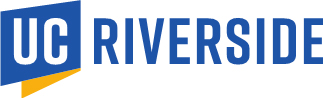 Pandemic Statement
Remote Work EligibleThe University of California is vigilantly monitoring and acting in accordance with all applicable public health directives related to COVID-19.  As a University employee, you will be required to comply with all applicable University policies and/or collective bargaining agreements, as may be amended from time to time. Federal, state, or local government directives may impose additional requirements. Additionally for information on how to submit proof of vaccination, please visit the EHS Coronavirus website.  While this position normally is based at the University of California, Riverside, this position is eligible for remote flexible work arrangements at this time. Please note that this remote work arrangement is temporary and is subject to change by the University.  Please review the Flexible Work Arrangements Guidelines and sign the Work Agreement document attached to the job offer letter.  For more information, please visit:UCR Campus ReturnUC SARS-CoV-2 (COVID -19) Vaccination Program PolicyUCR Remote WorkWorking at the University of California means being part of a unique institution and a vibrant community of more than 227,700 employees. As the world’s leading public research university, our mission is research, teaching and public service, and it is our people who make UC great. Again, we look forward to welcoming you to the University of California, Riverside. If you should have any questions, please contact , . Congratulations,  and welcome to the University of California, Riverside!Sincerely,I accept this offer of employment and acknowledge having read and understand the Pandemic Statement above.NameDate